Case No. 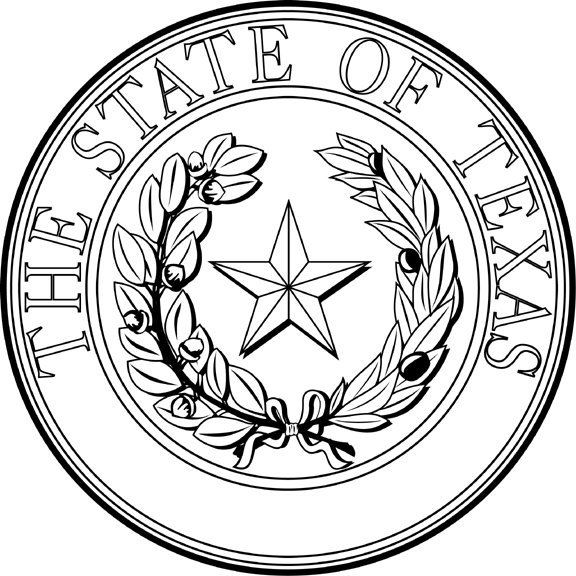 NOTICE OF JUDICIAL CLEMENCY FOR DEFENDANTS PLACED ON COMMUNITY SUPERVISION (PROBATION)You are hereby notified that if the court determines that you have satisfactorily fulfilled the conditions of your community supervision (hereinafter “probation”), upon expiration of your probation, if certain requirements are met, you may be able to receive judicial clemency from the court. Under Article 42A.701, Code of Criminal Procedure, the Court may use its discretion to exercise judicial clemency in terminating your probation if:The court determines that you have satisfactorily fulfilled the conditions of your probation;The term of your probation has expired, including any amended or modified term of your probation;The court discharges you from probation; andThe court sets aside the verdict in your case or permits you to withdraw your plea.If the above requirements are met, the Court is authorized to dismiss the accusation, complaint, information, or indictment against you and to release you from all penalties and disabilities resulting from your conviction or plea. However, if the court releases you from the consequences of your conviction or plea, if you are subsequently convicted of another offense, your conviction or plea will be made known to the judge, and if you are an applicant for or holder of a license issued by the Department of Family and Protective Services (hereinafter “Department”), the Department may consider that you previously received probation as a factor in issuing, renewing, denying, or revoking a license. 	SIGNED AND DATED: .				______	_______________________								JUDGE PRESIDINGDEFENDANTS CONVICTED OF: CERTAIN OFFENSES INVOLVING THE USE OF ALCOHOL (SECTIONS 49.04-49.08, PENAL CODE), AN OFFENSE REQUIRING REGISTRATION AS A SEX OFFENDER, OR A FELONY DESCRIBED BY ARTICLE 42A.054, CODE OF CRIMINAL PROCEDURE, ARE NOT ENTITLED TO THIS ADMONISHMENT AND ARE INELIGIBLE FOR JUDICIAL CLEMENCY FROM A JUDGE. The State of Texas§In The  §v.§§§Of  County, Texas§